Norma Lorena Olaya Saavedra 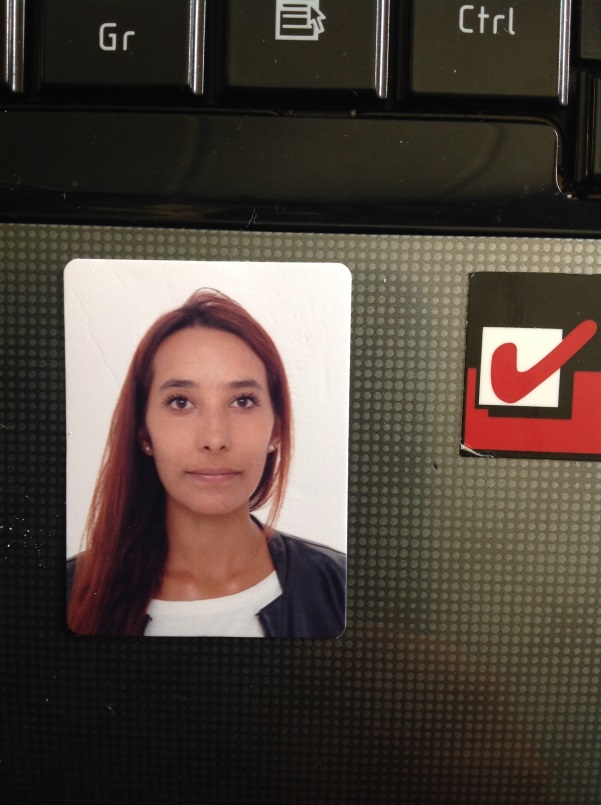 C.C 1019106826Tel fijo: +57 1 4966600Tel celular: +57 3166989474Cra. 121#128b-21 apto 204-Bloque 120Norolaya952@gmail.comPERFIL PROFESIONAL:Estudiante de Diseño de Modas de la Fundación Canadiense LCI Bogotá (LA SALLE COLLEGE INTERNATIONAL), con conocimiento  en  confección, patronaje (escalar patrones), textiles, diseño de colecciones  (vestuario y accesorios), ilustración manual y digital,   manejo de office, Illustrator, Indesign, Photoshop, Audaces, Pad System y flash adobe.INTERESES: Diseño y elaboración de Marroquinería y Proyectos de creación  de colecciones relacionadas con la moda.   FORMACIÓN ACADÉMICATecnóloga  en Diseño y Patronaje de Modas;  de la Fundación canadiense  LCI Bogotá D.C ( LASALLE COLLEGE INTERNATIONAL) Electivas: Moda interactiva y web, retoque digital. (LASALLE COLLEGE INTERNATIONAL) Estudiante de  la Escuela de Artes y Oficios Santo Domingo – Módulo Inductivo en Cuero.EXPERIENCIA LABORAL International Footwear  & Leather Show – Staff de Tendencias. ACICAM .Feria Internacional del calzado y marroquinería.REFERENCIAS FAMILIARES-CARMEN GRACIELA SAAVEDRA SAAVEDRA, Administradora de Empresas.Adminitradora y manejo de inventarios y contabilidad.Grupo Comercial Sagal S.A.STelefono. 6256239 - 3154429021.-RODRIGO OLAYA MOYANO, Contador Público. Profesional especializado grado 17. Ministerio del Medio Ambiente y Desarrollo Sostenible. Telefono. 3208544244.-CARLOS OLAYA JIMENEZ, Arquitecto (master en diseño y cálculo de estructuras)Arquitecto diseñador.Olaya arquitectos SAS. Telefono. 6017721.REFERENCIAS PERSONALES-JOSE RAFAEL CONTRERAS LAMPREA, MDMedicina Biológica. Calle 64 #10-45 Consultorio 203, Edificio la isla. Telefono. 318-888-5844- 318-233-8888-CARLOS ANDRÉS CELIS PRECIADO, MD. Médico Internista – Neumólogo. Hospital Universitario San Ignacio. Telefono. 3173729273.